Template:Individualized De-escalation Support PlanStudent:		Date: Teacher:		Grade:Staff present: 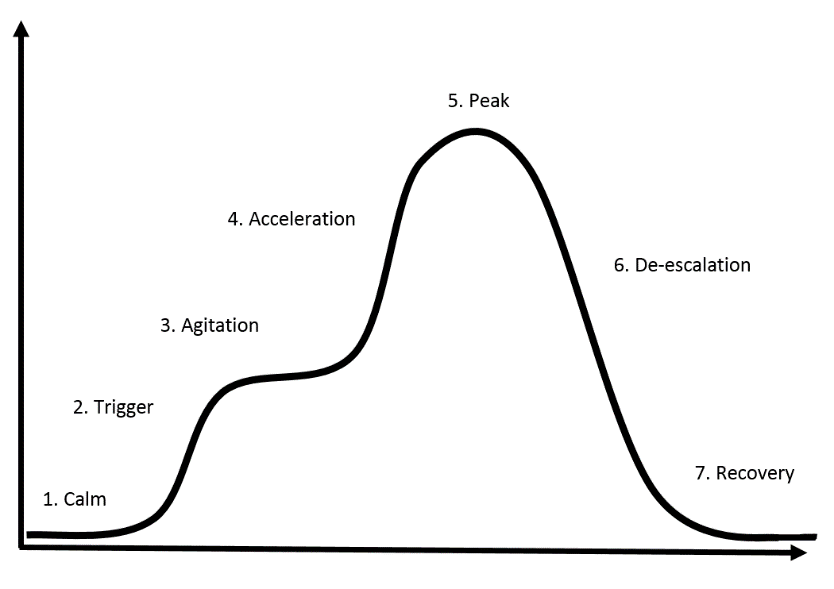 Assessment (student characteristics)Strategies (specific adult responses)CALMTRIGGERSAGITATIONACCELERATIONPEAKDE-ESCALATIONRECOVERY